Atelier A (Schülerbuch, Seite 68, Nr. 8)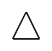 1	Complète les phrases avec la bonne forme d’aller et les mots donnés avec la bonne préposition. (Vervollständige die Sätze mit der korrekten Form von aller und den angegebenen Wörtern, die jeweils zu der Präposition passen.)1.	Je  vais             à  Paris             /  Nice             .2.	Nous  allons            au  lit             /  magasin             .3.	Alex et Mehdi  vont             à la  cantine             /  maison             .4.	Marie  va             à l’ infirmerie             /  école             .5.	Vous  allez             aux  toilettes             .6.	Léo, tu  vas             chez  Jérôme             /  Mehdi             .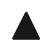 2	Arbeitet zu zweit. Schneidet die Kärtchen aus und legt sie mit der Schrift nach oben auf den Tisch. Fügt sie zu insgesamt sechs Sätzen zusammen und legt sie auf den Tisch. Schreibt sie dann in eure Hefte.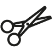 Atelier B (Schülerbuch, Seite 72, Nr. 12)1A	Finde die Enten mit Possessivbegleitern und markiere sie farbig.B	Marque la forme correcte du déterminant possessif. 
(Markiere die korrekte Form des Possessivbegleiters.)Fleur et Léa sont dans [leur / leurs] chambre. Elles cherchent [leur / leurs] cahiers, [leur / leurs] livres et [leur / leurs] emploi du temps. Fleur:	Maman, où sont [notre / nos] cahiers, [notre / nos] livres et [notre / nos] emploi du temps?Maman:	[Votre / Vos] cahiers sont dans [votre / vos] sacs, [votre / vos] emploi du temps est sur 
[votre / vos] ordinateur et [votre / vos] livres sont sous le lit de Fleur. Rangez1 [votre / vos] chambre!Fleur et Léa:	Merci, maman!2	Complète le texte avec le bon déterminant possessif. 
(Vervollständige den Text mit den passenden Possessivbegleitern.)Marie et Jérôme cherchent  leurs        affiches. Marie cherche aussi  sa        clé USB et  son        livre de français. Ils parlent avec  leurs        copains.Marie:	Je cherche  ma        clé USB et  mon livre de français.Mehdi:	 Ta        clé USB? Elle est dans l’ordinateur au CDI et  ton        livre de français est dans la salle de classe.Jérôme:	Et où sont  nos        affiches? Mehdi:	 Vos        affiches sont au CDI. Marie et Jérôme vont au CDI pour chercher  leurs        affiches.1  rangez  räumt aufPratique (Schülerbuch, Seite 75, Nr. 2)1	Lies dir das Plakat des Collège Honoré de Balzac durch. Einige Wörter kennst du nicht, aber du kannst sie erschließen. Verbinde die deutschen und die französischen Wörter, die zusammenpassen. Bearbeite dann die Aufgabe in deinem Schülerbuch auf S. 75, Nr. 2.Kopiervorlage 1U4Unité 4 DifferenzierungUnité 4 DifferenzierungUnité 4 DifferenzierungUnité 4 DifferenzierungUnité 4 DifferenzierungmaisontoilettesMehdiinfirmeriecantineNice!litmagasinécoleParisJérôme!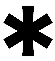 Léo ne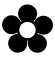 vont à l’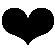 Alex et Jérôme.vais à lacantine.Moi, jetoilettes?va pas àvas auMarie, tuVousCDI?allez auxNice.allons chez           Nous 			'infirmerie? Est-ce que les fillesKopiervorlage 2U4Unité 4 DifferenzierungUnité 4 DifferenzierungUnité 4 DifferenzierungUnité 4 DifferenzierungUnité 4 Differenzierung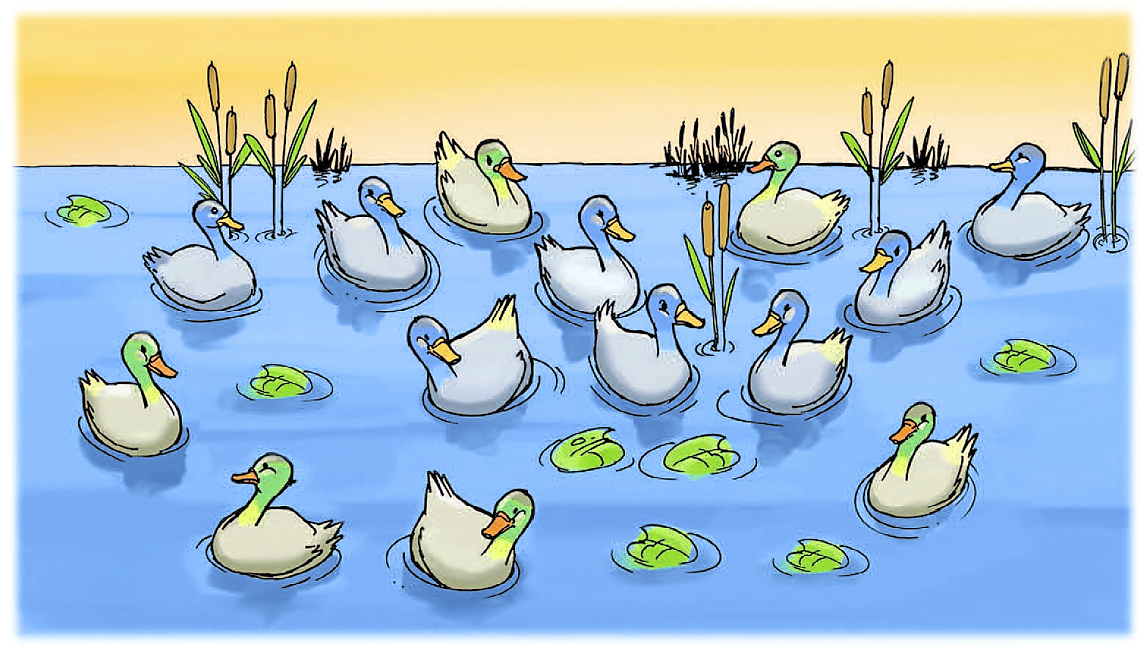 Kopiervorlage 3U4Unité 4 DifferenzierungUnité 4 DifferenzierungUnité 4 DifferenzierungUnité 4 DifferenzierungUnité 4 Differenzierung1.	träumen von2.	ein kurzer Film auf Deutsch3.	jeden Alters4.	sie sind willkommen5.	einen Film drehen a.	de tous les âgesb.	ils sont les bienvenusc.	rêver ded.	tourner un filme.	un mini-film en allemand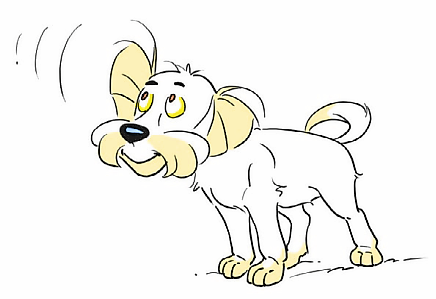 2	Lies dir das Plakat des Collège Honoré de Balzac durch. 
Beantworte die Fragen auf Französisch.1.	Welche Fragen werden an die Schüler gestellt?	1.	 Tu aimes l’allemand?		2.	 Tu aimes les films?		3.	 Tu rêves d’être une star?	2.	Wer wird auf dem Plakat gesucht und wofür?	 On cherche des élèves pour tourner un film.	
			3.	Wer kann an dem Projekt teilnehmen? 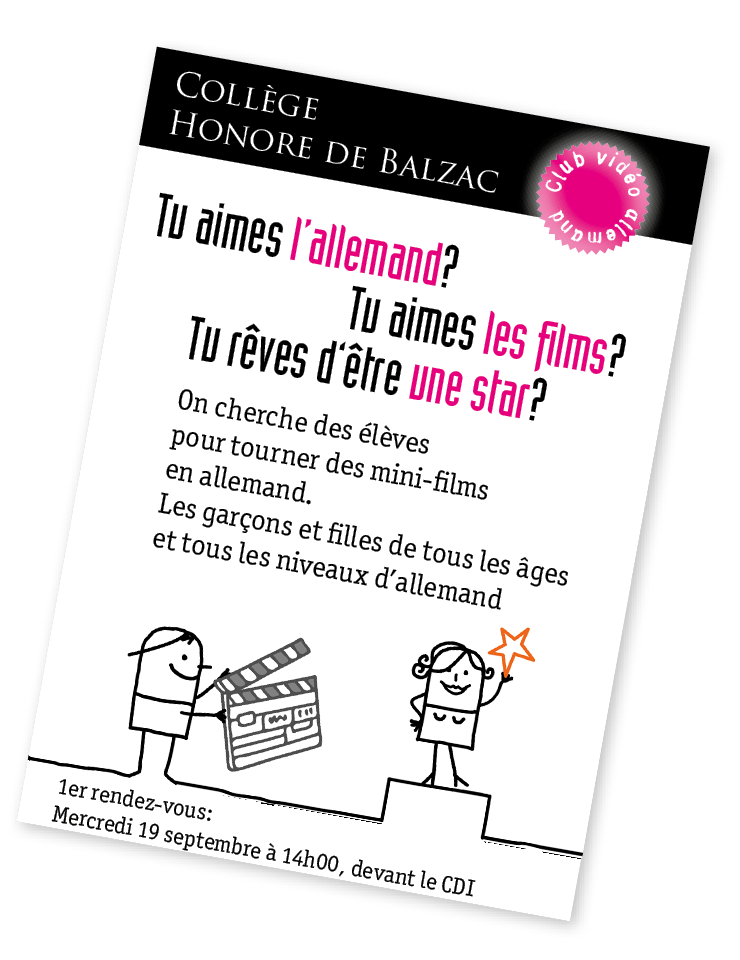 	 Les garçons et les filles de tous les âges et tous les niveaux d’allemand.		 Les garçons et les filles de tous les âges et tous les niveaux d’allemand.		 Les garçons et les filles de tous les âges et tous les niveaux d’allemand.	